Be creative. Be original. Change minds. Have fun and good luck! Name: _________________________________	Ecology Disaster: _____________________________
Name of Your Promotional Video: ___________________________________________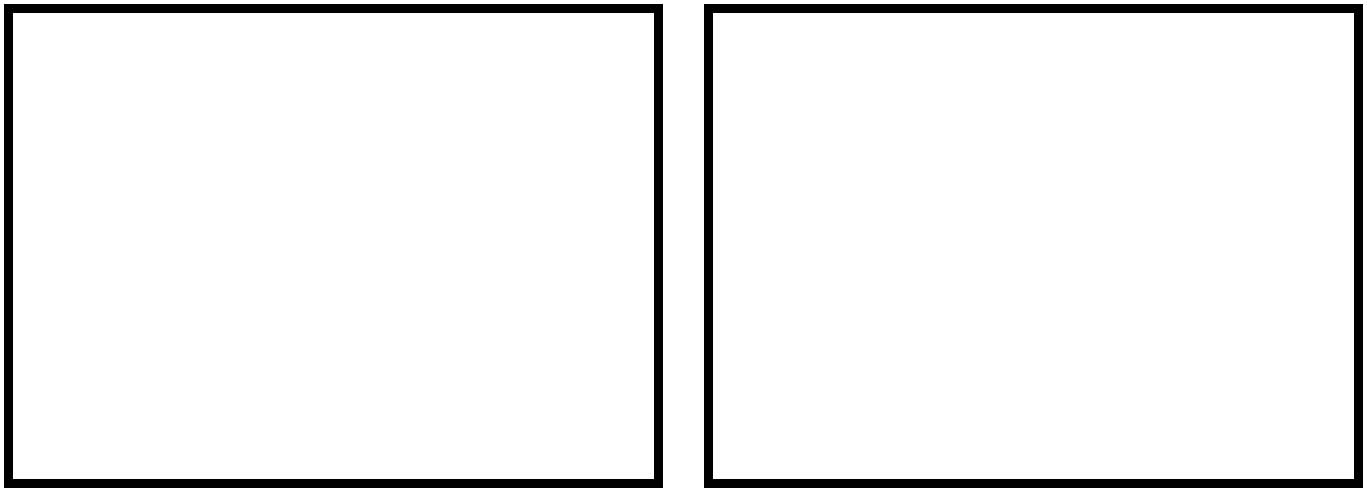 Draw and describe the visual/action in the block.               Draw and describe the visual/action in the block.    Draw and describe the visual/action in the block. Audio:           Draw and describe the visual/action in the block. Audio: Draw and describe the visual/action in the block. Audio:            Draw and describe the visual/action in the block. Audio:Draw and describe the visual/action in the block. Audio:         Draw and describe the visual/action in the block. Audio: Draw and describe th visual/action in the block. Audio:            Draw and describe the visual/action in the block. Audio:Draw and describe the visual/action in the block. Audio:            Draw and describe the visual/action in the block. Audio: